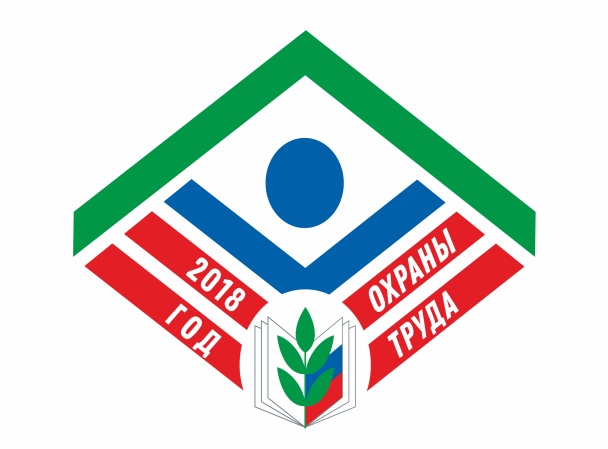 Охрана труда - это система сохранения жизни и здоровья работников, включающая в себя комплекс мероприятий, правил и норм безопасности при организации работы не только на промышленных предприятиях, но и в любых иных организациях. Это фактор, влияющий на здоровье и трудоспособность населения. А так как здоровье и трудоспособность влияют на производительность и результаты работы, охрана труда напрямую влияет на экономику страны.    На государственном уровне впервые об охране труда в истории России сообщил Михаил Васильевич Ломоносов.В  своей книги "Первые основания металлургии, или рудных дел" уделяется внимание охране труда горняков, начиная от описания правильной организации подземных работ и мер по их безопасности и кончая характеристикой оградительных сооружений и одежды рабочих. Здесь же и страстный протест против применения на горнозаводских предприятиях детского труда, калечащего психику и здоровье с молоду.    Ломоносов  сопровождает множеством советов, касающихся наиболее целесообразной и безопасной организации производства, он  стремился облегчить труд шахтеров, без потери производительности. Путь к этому он видел во всемерной механизации добычи.Он уделяет большое внимание условиям труда горняков, предлагает надевать рабочим на ноги кожаные и берестяные штиблеты, чтобы осколки, которые от руды отлетают, ног и голеней не повреждали. Описывает установку плавильных печей, чтобы их ставили не ближе шести футов одна от другой, «чтобы плавильщиков жаром от работы не отбивало».История появления охраны труда как таковая началась в 1818 году. 7 января был принят закон о надзоре за работами. Закон был призван повысить уровень безопасности на заводах и рудниках. Именно этот день можно считать днем рождения российской охраны труда.   Спустя 40 лет, в 1859 году в России появляется специальная комиссия, которая оценивает условия труда на многих заводах. Результат осмотра неутешительный: рабочие подвергаются риску, травматизм – высокий, а о безопасности промышленники не заботятся. По итогам работы власти составляют кодекс правил работы. Он призван снизить уровень травматизма рабочих. Одновременно власти разрабатывают закон, запрещающий труд детей, которые не достигли 12 лет. Ранее запрещали только ночной труд.   Закон о детском труде вступает в силу в 1882 году. Вместе с ним запрещают ночной труд детей до 15 лет. Дети с 12 до 15 лет могут работать не больше 8 часов и только днем. Заводы проверяют сотрудники Фабричной Инспекции.В январе 1885 года рабочие текстильной фабрики Морозова устроили стачку. Они потребовали повысить заработную плату, сократить штрафы до 5% от заработка и организовать государственный контроль за фабрикантами. В ответ на это власти запретили ночной труд работников, не достигших 17 лет. Затем, в следующем году, правительство составляет закон, регулирующий трудовые отношения в целом. В нем были прописаны штрафы для рабочих и владельцев заводов. Закон обязывал владельца нанимать и держать в штате специалиста, контролирующего исполнение всех положений. Кроме того, в нем фиксируют условия труда для мужчин.    В следующие годы появляются специальные инструкции и Особая Горнозаводская инспекция. К концу столетия в России принимают закон, ограничивающий продолжительность рабочего дня для всех категорий работников.В 1899 году кроме Фабричной Инспекции появляется Главное по фабричным и горнозаводским делам присутствие. Это высшая инстанция, контролировавшая условия труда на заводах и рудниках. Она сразу же выпускает первые в России санитарные правила. До 1913 года они касаются работы только с хромпиком, ртутью и свинцом, затем появляются общие правила.   В начале XX века охрана труда - это ряд положений и одна контролирующая инстанция, сил которой не хватает, чтобы проконтролировать всех фабрикантов. Один инспектор вынужден следить за условиями труда 20 000 работников.
   С момента установления советской власти начинается охрана труда проявляется в новом историческом виде. В марте 1917 года газета "Правда" публикует лозунги: "Земля крестьянам", "Охрана труда рабочим". Советское правительство открывает свой комитет охраны труда при соответствующем комиссариате, устанавливает правила работы под землей и в ночное время, возможности трудовой занятости детей и женщин.   В 1918 году совнарком составляет список опасных и вредных профессий и производств. Все работники, чей труд был сопряжен с риском для жизни или вредом для здоровья, получают спецодежду. Спустя 3 года на заводах снижают объем вредных веществ - насколько это возможно. Так, теперь при изготовлении фетровых вещей не используют ртуть, а из типографий исчезают свинец и мышьяк.В конце 20-х и начале 30-х годов в советской России впервые вводятся нормы искусственного освещения и концентрации вредных веществ на заводах. На тот момент вредными считались 15 химических веществ.   К моменту начала Второй мировой войны охрана труда появляется на строительных объектах. С этого момента работают две инспекции: техническая и санитарная. Многих сотрудников инспекций заменили на новых. Поначалу правительство делает ставку на самих рабочих. Из их числа набирают инспекторов, которые должны контролировать условия труда. Но вскоре становится ясно, что для должного контроля необходимы образование и высокая квалификация. Набранных рабочих заменяют на бывших сотрудников Фабричной Инспекции.   Так началось становление охраны труда в России. Как показывает практика, охрана труда - это показатель уровня жизни, залог политической и социальной стабильности в стране. Работая в нормальных условиях, с минимальными рисками, сотрудник любого предприятия защищен законом     Развитие охраны труда продолжается и сейчас. В трудовом кодексе Российской Федерации создан раздел X«Охрана труда»(cт.209-231), где описываются основные понятия в области охраны труда, основные направления государственной политики, требования и обязанности работников и работодателей, гарантии, обучение, финансирование, несчастные случаи.   И здесь на защиту прав, здоровья и безопасных условий труда выступают профсоюзы. В соответствии со ст. 20 Федерального закона "О профессиональных союзах, их правах и гарантиях деятельности" профсоюзам предоставлено право участвовать в формировании государственных программ по вопросам охраны труда и окружающей природной среды, а также в разработке нормативных правовых актов, регламентирующих вопросы охраны труда, профессиональных заболеваний и экологической безопасности. 
Федеральный закон "О профессиональных союзах, их правах и гарантиях деятельности" Трудовой кодекс РФ утверждают право профессиональных союзов осуществлять общественный контроль за соблюдением законодательства о труде и охране труда. 
Для осуществления контрольных функций профсоюзы правомочны создавать свои инспекции (правовую и техническую). Эти законы предоставляют определенные полномочия членам профсоюзных органов предприятий и вышестоящих профсоюзных органов, а также другим правомочным представителям этих органов. При осуществлении контроля за соблюдением законодательства о труде и охране труда они имеют право посещать и осматривать организации любых организационно-правовых форм и форм собственности, их структурные подразделения, рабочие места, где работают члены данного профсоюза, требовать и получать от руководителей и иных должностных лиц предприятия, учреждения, организации соответствующие документы, сведения и объяснения, информацию о состоянии условий и охраны труда, а также обо всех подлежащих регистрации несчастных случаях на производстве.2018 год-  объявлен Годом охраны труда в Профсозе.В 2018 году деятельность по охране труда, защите прав членов Профсоюза на здоровые и безопасные условия труда станет приоритетным направлением работы Профсоюза, его межрегиональных, региональных, местных и первичных профсоюзных организаций. Запланированы мероприятия, посвященные 100-летней годовщине технической инспекции труда и Всемирного дня охраны труда 28 апреля 2018 года. Официальная символика Года охраны труда принята   на  заседании Центрального Совета Общероссийского Профсоюза образования и принято постановление № 4-3 от 07.12.2017 «О состоянии условий и охраны труда в образовательных организациях»  В год охраны труда Общероссийским Профсоюзом образования планируется: Принять меры, направленные на осуществление контроля за созданием и функционированием системы управления охраной труда (СУОТ) в образовательных организациях всех типов. Усилить профсоюзный (общественный) контроль за соблюдением работодателями требований трудового законодательства, в том числе за завершением в 2018 году специальной оценки условий труда в образовательных организациях, финансовым обеспечением мероприятий по охране труда, качеством проведения обязательных медицинских осмотров и психиатрических освидетельствований работников образования. Совершенствовать деятельность профсоюзных организаций и их представителей в лице технических, внештатных технических инспекторов труда, уполномоченных по охране труда Профсоюза по осуществлению контроля за соблюдением трудового законодательства и иных нормативных правовых актов, содержащих нормы трудового права, в том числе: Продолжить системную работу по повышению квалификации отраслевых технических инспекторов труда (не реже одного раза в 3 года) и проведению на региональных площадках конференций внештатных технических инспекторов труда профсоюзов работников образования, здравоохранения и культуры по вопросам охраны труда. Осуществлять активное взаимодействие территориальных (региональных и местных) организаций Профсоюза с органами государственной власти и органами местного самоуправления муниципальных районов и городских округов по созданию здоровых и безопасных условий труда при эксплуатации зданий и сооружений образовательных организаций. Продолжить практику проведения профсоюзных тематических проверок по проблемным вопросам охраны труда и безопасности образовательного процесса, в том числе принятия превентивных мер, направленных на предупреждение производственного травматизма и несчастных случаев с обучающимися. Организовать и провести в 2018 году совещание по актуальным проблемам охраны труда (функционирование СУОТ, финансирование охраны труда, кадровое обеспечение охраны труда) в образовательных организациях высшего образования. Разработать «дорожную карту» по актуализации действующих и разработке новых нормативных правовых актов, регламентирующих требования охраны труда и безопасности образовательного процесса (правила безопасности в спортивных залах, на игровых площадках, в кабинетах технологии, при проведении занятий и игр с применением IT технологий и другие нормативные правовые документы). Подготовить предложения по изменению Методики проведения специальной оценки условий труда и внесению дополнений в части измерений голосовой нагрузки — фактора напряженности трудового процесса. Разработать рекомендации расчета норматива затрат на финансовое обеспечение мероприятий по охране труда для образовательных организаций и включения расходов по охране труда и безопасности образовательного процесса в состав субсидии на выполнение государственного (муниципального) задания по оказанию государственной (муниципальной) образовательной услуги. Организовать проведение общепрофсоюзной тематической проверки по осуществлению контроля за безопасной эксплуатацией зданий и сооружений образовательных организаций с последующим обсуждением результатов проверки на заседании Исполкома Профсоюза.   Внештатный технический инспектор по охране труда Профсоюза  Басистая Инна Валерьевна.
